FARSKÝ DETSKÝ LETNÝ TÁBOR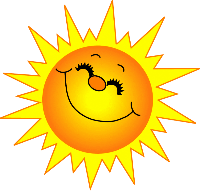 Drahé deti, milý rodičia! Po dlhšom čase, čo nebolo možné zorganizovať náš tradičný farský letný tábor, sme veľmi radi, že tento rok Vás naň môžeme čo najsrdečnejšie pozvať! Kamaráti, ak chcete prežiť týždeň plný zábavy, smiechu, akčných hier, dobrodružstiev s kamarátmi a to všetko obohatené duchovným programom (veď predsa Ježiš je náš priateľ, ktorý chce s nami prežiť aj tento radostný letný čas), tak neváhajte a prihláste sa do nášho tábora!Kedy? V termíne od 15. do 19. augusta 2022 (pondelok – piatok)Kde? Vo farskom domčeku v LudrovejPre koho? Pre všetky deti od skončeného prvého ročníka ZŠ po skončený šiesty ročník ZŠCena? Poplatok za jedného účastníka je 80 € (za každého ďalšieho prihláseného súrodenca je poplatok 70 €)Do kedy sa prihlásiť:Do konca júna, ale keďže kapacita miest je obmedzená, odovzdajte svoju prihlášku p. kaplánovi čo najskôr, aby sa Vám ušlo miesto ☺.Kontaktné osoby: p. kaplán – tel.0904 316 339		       Monika Gerátová – tel. 0908 430 384Už teraz sa na Vás všetkých tešíme!-----------------------------------------------------------------------------------------------------------------PRIHLÁŠKAMeno a priezvisko dieťaťa: .........................................................................................Dátum narodenia: ............................ Adresa: ..............................................................................Ukončený ročník v škole: ............................Kontakt na rodiča:Meno a priezvisko: .....................................................................................Telefónne číslo: ............................................ Mailová adresa: ....................................................V................................. dňa...................................                         ...............................................										  podpisFARSKÝ DETSKÝ LETNÝ TÁBORDrahé deti, milý rodičia! Po dlhšom čase, čo nebolo možné zorganizovať náš tradičný farský letný tábor, sme veľmi radi, že tento rok Vás naň môžeme čo najsrdečnejšie pozvať! Kamaráti, ak chcete prežiť týždeň plný zábavy, smiechu, akčných hier, dobrodružstiev s kamarátmi a to všetko obohatené duchovným programom (veď predsa Ježiš je náš priateľ, ktorý chce s nami prežiť aj tento radostný letný čas), tak neváhajte a prihláste sa do nášho tábora!Kedy? V termíne od 15. do 19. augusta 2022 (pondelok – piatok)Kde? Vo farskom domčeku v LudrovejPre koho? Pre všetky deti od skončeného prvého ročníka ZŠ po skončený šiesty ročník ZŠCena? Poplatok za jedného účastníka je 80 € (za každého ďalšieho prihláseného súrodenca je poplatok 70 €)Do kedy sa prihlásiť:Do konca júna, ale keďže kapacita miest je obmedzená, odovzdajte svoju prihlášku p. kaplánovi čo najskôr, aby sa Vám ušlo miesto ☺.Kontaktné osoby: p. kaplán – tel.0904 316 339		       Monika Gerátová – tel. 0908 430 384Už teraz sa na Vás všetkých tešíme!-----------------------------------------------------------------------------------------------------------------PRIHLÁŠKAMeno a priezvisko dieťaťa: .........................................................................................Dátum narodenia: ............................ Adresa: ..............................................................................Ukončený ročník v škole: ............................Kontakt na rodiča:Meno a priezvisko: .....................................................................................Telefónne číslo: ............................................ Mailová adresa: ....................................................V................................. dňa ...................................                         ...............................................										    podpis